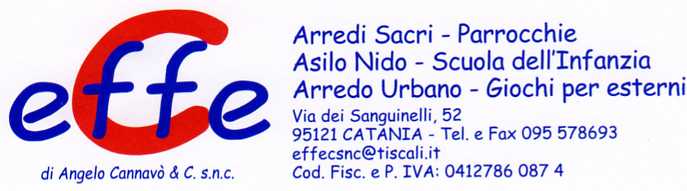 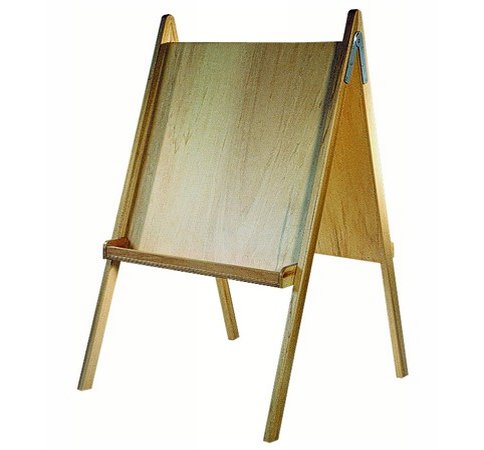 Descrizione:Cavalletto pittura, struttura in legno multistrato dipioppo sp.15, cerniere di chiusura in acciaio, pianodisegno e vaschetta portacolori in legno multistrato dipioppo, dimensioni 75 x 50 p x 123 cm.Categoria: LaboratorioCodice: AL01004	